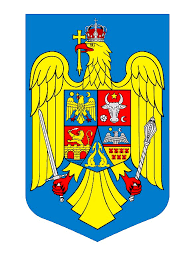 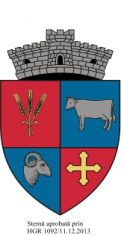 CUCERDEA, nr. 329, jud. MURES, 547190, tel./fax: 0265-457198, tel. 0265-457144, e-mail: cucerdea@cjmures.ro , web: www.e-comune.ro/primaria-cucerdea-msH O T Ă R Â R E A  nr. ______privind desemnarea  preşedintelui pentru şedinţele Consiliului Local Cucerdea pentru perioada august  -  octombrie 2023Consiliul Local al comunei Cucerdea, judetul Mureș, întrunit în ședință ordinară din data de 27 iulie 2023,             Având în vedere: - Referatul de aprobare nr. 4.475 din 13.07.2023 al proiectului de hotărâre prin care se propune desemnarea  preşedintelui pentru şedinţele Consiliului Local Cucerdea pentru perioada august  -  octombrie 2023 și Raportul de specialitate întocmit de Secretarul general al Comunei Cucerdea  înregistrat sub nr. 4.476 din 13.07.2023,              - Rapoartele de avizare ale comisiilor de specialitate nr. 1, 2 și 3 înregistrate sub nr. ____, ____ și ____/ ___.07.2023,           În conformitate cu prevederile prevederile art. 13 alin (1) și alin. (3)  din Regulamentul de organizare şi funcţionare al Consiliului Local Cucerdea, aprobat prin HCL nr. 46/2019,            În temeiul prevederilor art. 123 alin (1) și alin. (3), art 129,  art. 196 alin. (1) lit. „a” şi art. 200 din OUG 57/2019 privind Codul administrativ, cu modificările și completările ulterioare,H O T Ă R Ă Ș T E:Art. 1. Se desemnează dl./d-na consilier local ________________ în funcţia de preşedinte de şedinţă a Consiliului Local Cucerdea, pentru următoarele 3 luni, respectiv august  -  octombrie 2023.Art. 2. Se desemnează dl./d-na consilier local ________________ în funcţia de supleant pentru şedinţele Consiliului Local Cucerdea, din următoarele trei luni, respectiv august  -  octombrie 2023.Art. 3. Primarul Comunei Cucerdea, va asigura ducerea la îndeplinire a prevederilor prezentei hotărâri cu respectarea dispoziţiilor din actele normative în materie.Art. 4. Secretarul general al Comunei Cucerdea are responsabilitatea comunicării prezentei hotărâriPrimarului Comunei Cucerdea, Instituţiei Prefectului Judeţului Mureș, consilierilor desemnați şi se aduce la cunoştinţă publică prin publicarea acesteia pe pagina de internet www.e-comune.ro/primaria-cucerdea-ms.ro.     PH nr. _____/2023                      Initiator,                                                          	Avizat pentru legalitate,            Primar MORAR VASILE                                	     	     Secretar General  Sabău Carmen-GeorgetaCUCERDEA, nr. 329, jud. MURES, 547190, tel./fax: 0265-457198, tel. 0265-457144, e-mail: cucerdea@cjmures.ro , web: www.e-comune.ro/primaria-cucerdea-msH O T Ă R Â R E A  nr. ______privind modificarea Statului de funcţii al Aparatuluide Specialitate al Primarului comunei CucerdeaConsiliul Local al comunei Cucerdea, judetul Mureș, întrunit în ședință ordinară din data de 27.07.2023,             Având în vedere:- Referatul de aprobare nr. 4.477 din 13.07.2023 al proiectului de hotărâre prin care se propune modificarea Statului de funcţii al Aparatului de Specialitate al Primarului comunei Cucerdea și Raportul de specialitate întocmit de persoana cu atribuții de resurse umane din cadrul Aparatului de specialitate al Primarului comunei Cucerdea înregistrat sub nr. 4.478 din 13.07.2023,           - Rapoartele de avizare ale comisiilor de specialitate nr. 1, 2 și 3 înregistrate sub nr. ____, ____ și ____/ ___.07.2023,În conformitate cu prevederile Legii nr.153/2017 privind salarizarea personalului plătit din fonduri publice, cu modificările și completările ulterioare, 	 În temeiul  prevederilor Legii nr. 24/2000 privind normele de tehnică legislativă pentru elaborarea actelor normative, republicată şi actualizată, art. 129 alin. (2) lit. „a”, alin. (3) lit. „c”, art. 139, art. 196, art. 200 din OUG nr. 57/2019 privind Codul administrativ, cu modificările şi completările ulterioare, HOTĂRĂŞTEArt. 1. Începând cu data de 01.08.2023, se aprobă modificarea Statului de funcții al Aparatului de Specialitate al Primarului comunei Cucerdea, după cum urmează:În cadrul structurii Serviciul Public de Întreținere Drumuri și Dezăpezire: postul vacant aferent funcției contractuale de execuție de muncitor calificat, treapta IV, se transformă în muncitor calificat, treapta I.Art. 2. Începând cu data de 01.08.2023, se aprobă în mod corespunzător statul de funcții pentru Aparatul de Specialitate al Primarului comunei Cucerdea, conform anexei care face parte integrantă din prezenta hotărâre. Art. 3. Primarul Comunei Cucerdea  prin persoana cu atribuții de resurse umane din subordinea sa va asigura ducerea la îndeplinire a prevederilor prezentei hotărâri cu respectarea dispoziţiilor din actele normative în materie.Art.4. Prezenta hotărâre se comunică Primarului Comunei Cucerdea, Instituţiei Prefectului- Judeţul Mureș, persoanei cu atribuții de resurse umane, şi se aduce la cunoştinţă publică prin publicarea acesteia pe pagina de internet: www.e-comune.ro/primaria-cucerdea-ms.ro. PH nr. _______/2023		Initiator,   			                                     Avizat pentru legalitate,          Primar MORAR VASILE					       Secretar general            						       			 Sabău Carmen-GeorgetaCUCERDEA, nr. 329, jud. MURES, 547190, tel./fax: 0265-457198, tel. 0265-457144, e-mail: cucerdea@cjmures.ro , web: www.e-comune.ro/primaria-cucerdea-msH O T Ă R Â R E A  nr. ______privind acordarea unui sprijin financiar Asociației Internaționale a Polițiștilor – Regiunea 1 Mureș pentru organizarea evenimentului „Cupa Structurilor Speciale de Intervenție – C.S.S.I. 2023”Consiliul Local al comunei Cucerdea, judetul Mureș, întrunit în ședință ordinară din data de 27.07.2023,             Având în vedere:- Referatul de aprobare nr. 4.482 din 13.07.2023 al proiectului de hotărâre prin care se propune acordarea unui sprijin financiar Asociației Internaționale a Polițiștilor – Regiunea 1 Mureș pentru organizarea evenimentului „Cupa Structurilor Speciale de Intervenție – C.S.S.I. 2023” și Raportul de specialitate întocmit Compartimentul Financiar Contabil, Impozite și Taxe Locale din cadrul Aparatului de specialitate al Primarului comunei Cucerdea înregistrat sub nr. 4.483 din 13.07.2023,           - Rapoartele de avizare ale comisiilor de specialitate nr. 1, 2 și 3 înregistrate sub nr. ____, ____ și ____/ ___.07.2023,	Văzând HCL nr.9/2023 privind aprobarea Bugetului de venituri și cheltuieli  al comunei Cucerdea  pentru anul 2023, cu modifdicările și completările ulterioare,În conformitate cu prevederile Legii nr.273/2006 privind finanţele publice locale, cu modificările și completările ulterioare, 	 În temeiul  prevederilor Legii nr. 24/2000 privind normele de tehnică legislativă pentru elaborarea actelor normative, republicată şi actualizată, art. 129 alin. (1), alin. (2),  lit. „d”, alin. (7), art. 139, art. 196, art. 200 din OUG nr. 57/2019 privind Codul administrativ, cu modificările şi completările ulterioare, HOTĂRĂŞTEArt. 1. Se aprobă acordarea unui sprijin financiar în cuantum de 10.000 lei, Asociației Internaționale a Polițiștilor – Regiunea 1 Mureș pentru organizarea evenimentului „Cupa Structurilor Speciale de Intervenție – C.S.S.I. 2023”.Art. 2. Primarul Comunei Cucerdea  prin Compartimentul Financiar Contabil, Impozite și Taxe Locale din subordinea sa va asigura ducerea la îndeplinire a prevederilor prezentei hotărâri cu respectarea dispoziţiilor din actele normative în materie.Art.3. Prezenta hotărâre se comunică Primarului Comunei Cucerdea, Instituţiei Prefectului- Judeţul Mureș, Compartimentului Financiar Contabil, Impozite și Taxe Locale, Asociației Internaționale a Polițiștilor – Regiunea 1 Mureș şi se aduce la cunoştinţă publică prin publicarea acesteia pe pagina de internet: www.e-comune.ro/primaria-cucerdea-ms.ro. PH nr. _______/2023		Initiator,   			                                     Avizat pentru legalitate,          Primar MORAR VASILE					       Secretar general            						       			 Sabău Carmen-GeorgetaCUCERDEA, nr. 329, jud. MURES, 547190, tel./fax: 0265-457198, tel. 0265-457144, e-mail: cucerdea@cjmures.ro , web: www.e-comune.ro/primaria-cucerdea-msH O T Ă R Â R E A  nr. ______privind aprobarea Raportului privind activitatea desfășurată de asistenții personali ai persoanelor cu handicap grav pe semestrul I al anului 2023Consiliul Local al comunei Cucerdea, judetul Mureș, întrunit în ședință ordinară din data de 27 iulie 2023,             Având în vedere: - Referatul de aprobare nr. 4.638 din 20.07.2023 al proiectului de hotărâre prin care se propune aprobarea Raportului privind activitatea desfășurată de asistenții personali ai persoanelor cu handicap grav pe semestrul I al anului 2023 și Raportul de specialitate întocmit de persoana cu atruibuții de asistență socială în cadrul aparatului de specialitate al primarului comunei Cucerdea, înregistrat sub nr. 4.639 din 20.07.2023,              - Rapoartele de avizare ale comisiilor de specialitate nr. 1 și 2 înregistrate sub nr. ____, ____ și ____/ ___.07.2023,           În conformitate cu prevederile prevederile art. 40 alin.(2) din Legea nr.448/2006 privind protecţia şi promovarea drepturilor persoanelor cu handicap, republicată, cu modificările și completările ulterioare, art.29 alin.(1) din HG.nr.268/2007 pentru aprobarea Normelor metodologice de aplicare a prevederilor Legii nr. 448/2006 privind protecţia şi promovarea drepturilor persoanelor cu handicap, cu modificările și completările ulterioare,  În temeiul prevederilor Legii nr. 24/2000 privind normele de tehnică legislativă pentru elaborarea actelor normative, republicată şi actualizată, art 129 alin. (2) lit. „d”, alin. (7) lt. „b”,  art. 196 alin. (1) lit. „a” şi art. 200 din OUG 57/2019 privind Codul administrativ, cu modificările și completările ulterioare,H O T Ă R Ă Ș T E:Art. 1.  Se aprobă Raportul privind activitatea desfășurată de asistenții personali ai persoanelor cu handicap grav pe semestrul I al anului 2023, conform anexei care face parte integrantă din prezenta hotărâre.Art. 2. Primarul Comunei Cucerdea, va asigura ducerea la îndeplinire a prevederilor prezentei hotărâri cu respectarea dispoziţiilor din actele normative în materie.Art. 3. Secretarul general al Comunei Cucerdea are responsabilitatea comunicării prezentei hotărâri Primarului Comunei Cucerdea, Instituţiei Prefectului-Judeţul Mureș, persoanei cu atruibuții de asistență socială, DGASPC Mures spre informare, şi se aduce la cunoştinţă publică prin publicarea acesteia pe pagina de internet www.e-comune.ro/primaria-cucerdea-ms.ro.     PH nr. _____/2023                      Initiator,                                                          		Avizat pentru legalitate,            Primar MORAR VASILE                                	     	       Secretar General  Sabău Carmen-GeorgetaCUCERDEA, nr. 329, jud. MURES, 547190, tel./fax: 0265-457198, tel. 0265-457144, e-mail: cucerdea@cjmures.ro , web: www.e-comune.ro/primaria-cucerdea-msH O T Ă R Â R E A  nr. ______privind  aprobarea execuţiei bugetului local  de venituri și cheltuieli al comunei Cucerdea  pe  trimestrul II  al anului  2023Consiliul Local al comunei Cucerdea, judetul Mureș, întrunit în ședință ordinară din data de 27 iulie 2023,             Având în vedere: - Referatul de aprobare nr. 4.640/20.07.2023 al proiectului de hotărâre prin care se propune aprobarea execuţiei bugetului local  de venituri și cheltuieli al comunei Cucerdea  pe  trimestrul II  al anului  2023 și Raportul de specialitate întocmit de Compartimentul financiar contabil, impozite și taxe locale din cadrul Aparatului de Specialitate al Primarului Comunei Cucerdea înregistrat sub nr. 4.641/20.07.2023,           - Rapoartele de avizare ale comisiilor de specialitate nr. 1, 2 și 3 înregistrate sub nr. ____, ____ și ____/ ___.07.2023,	În conformitate cu prevederile art.49 alin (12) din Legea nr.273/2006 privind finanțele publice locale, cu modificările și completările ulterioare, În temeiul prevederilor Legii nr. 24/2000 privind normele de tehnică legislativă pentru elaborarea actelor normative, republicată şi actualizată, art.129 alin.(2) lit. „b”, alin. (4) lit. „a”, art. 196 alin. (1) lit. „a” şi art. 200 din OUG nr. 57/2019 privind Codul administrativ, cu modificările şi completările ulterioare,H O T Ă R Ă Ș T E:             Art.1.  Se aprobă execuția bugetului local de venituri și cheltuieli al Comunei Cucerdea, pe  trimestrul II  al anului  2023,  pe secțiunea de funcționare și secțiunea de dezvoltare, conform anexelor nr. 1 și 2 care fac parte integrantă din prezenta hotărâre.Art. 2. Primarul Comunei Cucerdea, prin Compartimentul financiar contabil, impozite și taxe locale din subordinea sa,  va asigura ducerea la îndeplinire a prevederilor prezentei hotărâri cu respectarea dispoziţiilor din actele normative în materie.Art. 3. Secretarul general al Comunei Cucerdea are responsabilitatea comunicării prezentei hotărâri Primarului Comunei Cucerdea, Instituţiei Prefectului Judeţului Mureș, Compartimentului financiar contabil, impozite și taxe locale şi se aduce la cunoştinţă publică prin publicarea acesteia pe pagina de internet: www.e-comune.ro/primaria-cucerdea-ms.ro.  PH nr. _____/2023                        Initiator,                                                          		Avizat pentru legalitate,          Primar MORAR VASILE                                	     	                Secretar general  Sabău Carmen-GeorgetaCUCERDEA, nr. 329, jud. MURES, 547190, tel./fax: 0265-457198, tel. 0265-457144, e-mail: cucerdea@cjmures.ro , web: www.e-comune.ro/primaria-cucerdea-msH O T Ă R Â R E A  nr. ______privind atestarea apartenenței la domeniul privat al comunei Cucerdea a unor imobile înscrise în CF nr. 52629 Cucerdea, CF nr. 52414 Cucerdea și CF 58138 CucerdeaConsiliul Local al comunei Cucerdea, judetul Mureș, întrunit în ședință ordinară din data de 27 iulie 2023,             Având în vedere: - Referatul de aprobare nr. 4.642/20.07.2023 al proiectului de hotărâre prin care se propune atestarea apartenenței la domeniul privat al comunei Cucerdea a unor imobile înscrise în CF nr. 52629 Cucerdea, CF nr. 52414 Cucerdea și CF 58138 Cucerdea și Raportul de specialitate întocmit de Compartimentul financiar contabil, impozite și taxe locale din cadrul Aparatului de Specialitate al Primarului Comunei Cucerdea înregistrat sub nr. 4.643/20.07.2023,           - Rapoartele de avizare ale comisiilor de specialitate nr. 1, 2 și 3 înregistrate sub nr. ____, ____ și ____/ ___.07.2023,           În conformitate cu prevederile Legii nr. 287/2009 privind Codul civil, republicată, cu modificările și completările ulterioare, ale Legii nr. 7/1996 a cadastrului şi a publicităţii imobiliare, republicată, cu modificările și completările ulterioare, art. 153 alin. (4) din Ordinul Agenţiei Naţionale de Cadastru și Publicitate Imobiliară nr. 600/2023 pentru aprobarea Regulamentului de recepţie şi înscriere în evidenţele de cadastru şi carte funciară,           În temeiul prevederilor Legii nr. 24/2000 privind normele de tehnică legislativă pentru elaborarea actelor normative, republicată şi actualizată, art.129, alin. (2) lit.„c”, art. 139, art. 196 alin. (1) lit. „a”, art. 200 din OUG 57/2019 privind Codul administrativ, cu modificările și completările ulterioare,H O T Ă R Ă Ș T E:             Art.1.  Se atestă apartenenţa la domeniul privat al comunei Cucerdea a următoarelor imobile:-	Teren intravilan situat în localitatea Cucerdea nr. 242, jud. Mureș, înscris în CF nr. 52629 Cucerdea  sub A1 nr. cadastral/topografic 52629, în suprafață de 2.644 mp.,  reprezentând în natură teren împrejmuit înscris în CF sporadic 50763; categoria de folosință curți construcții, pe care sunt edificate construcțiile A1.1 nr. cadastral 52629-C1 compusă din: nr. niveluri:1; S. Construită la sol 145 mp.; C1 – Casă de locuit compusă din: parter: 5 camere, 1 terasă – la demisol 1 cameră și A1.2 nr. cadastral 52629-C2 compusă din: nr. niveluri: 1; S. construită la sol 11 mp.; C2- Construcție Anexa: magazie;-	Teren intravilan situat în localitatea Cucerdea nr. 242, jud. Mureș, înscris în CF nr. 52414 Cucerdea  sub A1 nr. cadastral/topografic 52414, în suprafață de 422 mp.,  reprezentând în natură teren împrejmuit înscris în CF sporadic 50764; categoria de folosință curți construcții;-	Teren intravilan situat în localitatea Șeulia de Mureș, jud. Mureș, înscris în CF nr. 58138 Cucerdea  sub A1 nr. cadastral/topografic 58138, în suprafață de 1.733 mp.,  reprezentând în natură teren împrejmuit; categoria de folosință arabil.Art. 2. Primarul Comunei Cucerdea, prin Compartimentul financiar contabil, impozite și taxe locale din subordinea sa, va asigura ducerea la îndeplinire a prevederilor prezentei hotărâri cu respectarea dispoziţiilor din actele normative în materie.Art. 3. Secretarul general al Comunei Cucerdea are responsabilitatea comunicării prezentei hotărâri Primarului Comunei Cucerdea, Instituţiei Prefectului Judeţului Mureș, Compartimentului financiar contabil, impozite și taxe locale şi se aduce la cunoştinţă publică prin publicarea acesteia pe pagina de internet www.e-comune.ro/primaria-cucerdea-ms.ro.     PH nr. _____/2023                      Initiator,                                                          	Avizat pentru legalitate,            Primar MORAR VASILE                                	     	     Secretar General  Sabău Carmen-GeorgetaCUCERDEA, nr. 329, jud. MURES, 547190, tel./fax: 0265-457198, tel. 0265-457144, e-mail: cucerdea@cjmures.ro , web: www.e-comune.ro/primaria-cucerdea-msH O T Ă R Â R E A  nr. ______privind atestarea apartenenței la domeniul privat al comunei Cucerdea a a unui imobil-teren înscris în CF nr. 60819 CucerdeaConsiliul Local al comunei Cucerdea, judetul Mureș, întrunit în ședință ordinară din data de 27 iulie 2023,             Având în vedere: - Referatul de aprobare nr. 4.652/20.07.2023 al proiectului de hotărâre prin care se propune atestarea apartenenței la domeniul privat al comunei Cucerdea a a unui imobil-teren înscris în CF nr. 60819 Cucerdea și Raportul de specialitate întocmit de Compartimentul financiar contabil, impozite și taxe locale din cadrul Aparatului de Specialitate al Primarului Comunei Cucerdea înregistrat sub nr. 4.653/20.07.2023,           - Rapoartele de avizare ale comisiilor de specialitate nr. 1, 2 și 3 înregistrate sub nr. ____, ____ și ____/ ___.07.2023,           În conformitate cu prevederile art.553 alin.(1), art.557 alin.(2) Legea nr.287/2009 – Codul Civil, cu modificările și completările ulterioare, ale art. 41 alin. (5^2) din Legea nr. 7/1996 a cadastrului şi a publicităţii imobiliare, republicată, cu modificările și completările ulterioare, Ordinului Agenţiei Naţionale de Cadastru și Publicitate Imobiliară nr. 600/2023 pentru aprobarea Regulamentului de recepţie şi înscriere în evidenţele de cadastru şi carte funciară,           În temeiul prevederilor art.129, alin. (2) lit.„c”, art. 139, art. 196 alin. (1) lit. „a”, art. 200, art. 354, art. 355, art. 357 din OUG 57/2019 privind Codul administrativ, cu modificările și completările ulterioare,H O T Ă R Ă Ș T E:             Art.1.  Se atestă apartenenţa la domeniul privat al comunei Cucerdea a terenului intravilan situat în localitatea Cucerdea jud. Mureș, în suprafață de 350 mp, categoria de folosință neproductiv,  identificat în CF 60819 Cucerdea nr. cadastral/nr. topografic 60819.Art.2.  Inventarul bunurilor care alcătuiesc domeniul privat al comunei Cucerdea se va actualiza în mod corespunzător conform legislației în vigoare.Art.3. Primarul Comunei Cucerdea, prin Compartimentul financiar contabil, impozite și taxe locale din subordinea sa, va asigura ducerea la îndeplinire a prevederilor prezentei hotărâri cu respectarea dispoziţiilor din actele normative în materie.Art.4. Secretarul general al Comunei Cucerdea are responsabilitatea comunicării prezentei hotărâri Primarului Comunei Cucerdea, Instituţiei Prefectului Judeţului Mureș, Compartimentului financiar contabil, impozite și taxe locale şi se aduce la cunoştinţă publică prin publicarea acesteia pe pagina de internet www.e-comune.ro/primaria-cucerdea-ms.ro. PH nr. _____/2023                            Initiator,                                                          	Avizat pentru legalitate,            Primar MORAR VASILE                                	     	     Secretar General  Sabău Carmen-Georgeta